Atenção! Este cronograma trata-se de um roteiro das atividades à serem desenvolvidas no período estabelecido acima. Os cronogramas serão postados quinzenalmente, no site e facebook da escola, nas segundas-feiras. Os alunos deverão copiar e desenvolver as atividades em seus cadernos, registrando a data especificada no cronograma, e posteriormente, fotografar, a fim de dar devolutivas aos professores, pelo grupo da turma no WhatsApp. Os professores atenderão os alunos e responsáveis de segunda a sexta-feira, no seu turno de trabalho, tirando dúvidas e orientando conforme necessidade. Aos alunos que não têm acesso à internet, o cronograma será entregue impresso na escola, conforme escala de datas e horários que serão divulgados, seguindo os protocolos de segurança de combate ao coronavírus. 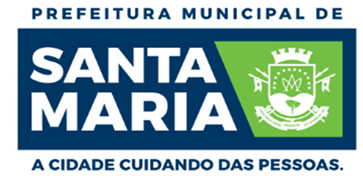 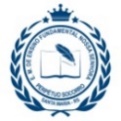 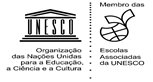 E. M. DE ENSINO FUNDAMENTAL “N Sr DO PERPÉTUO SOCORRO”Rua Castro Alves, 57 - Fone (055) 3025.5262CRONOGRAMA DE ESTUDOS QUINZENAL PARA ENSINO REMOTO – ANOS INICIAIS – BLOCO IIITURMA:  42                        PROFESSOR (A): Gilsa Maria SpolaorPERÍODO DE DURAÇÃO: 29/03/2021 A 09/04/2021Dias da semanaDescrição do estudo a ser desenvolvidoDe 29/03a 01/04“Livres são os seres humanos que notaram que não podem modificar o mundo dos outros, mas apenas o seu próprio mundo! ” Atividades: Texto: 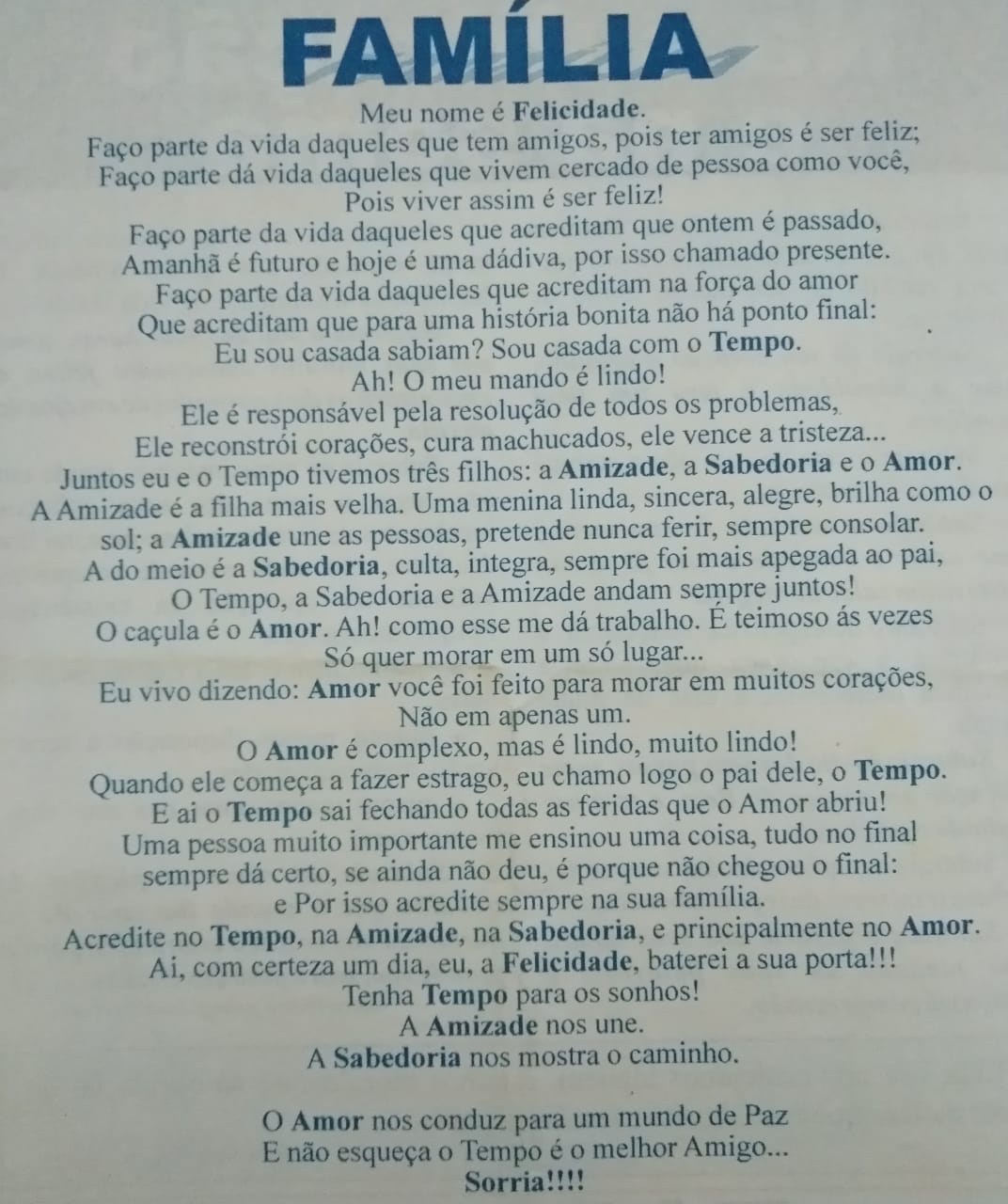 2) Interpretação de texto:a) O que você achou do texto família ?b) Para você é importante a família? Justifique sua resposta:VAMOS RECORDAR! 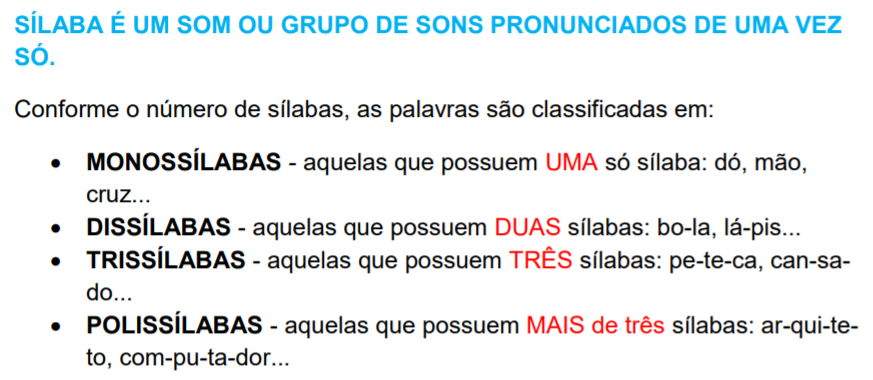 FRASE É UM CONJUNTO DE PALAVRAS QUE JUNTAS TRANSMITEM UM PENSAMENTO.AS FRASES PODEM SER: 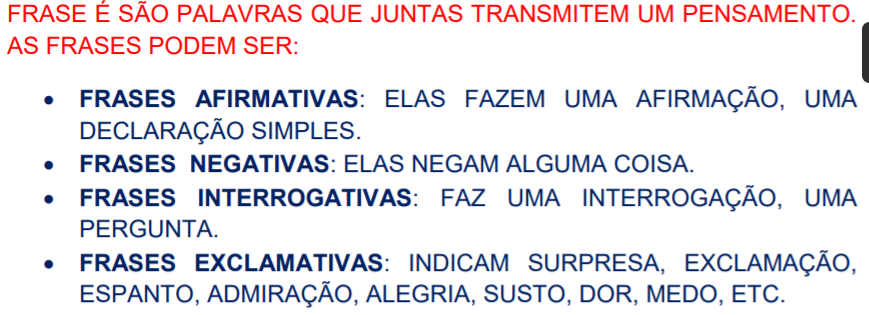 AGORA QUE JÁ RECORDAMOS, COPIE E RESPONDA AS QUESTÕES:Retire do texto:                     Duas palavras trissílabas:Coloque em ordem alfabética: tempo, amor, sabedoria, felicidade, família, amizade.Uma frase exclamativa: (!)Uma frase interrogativa: (?)Uma frase afirmativa : (.)Resolva as histórias matemáticas:Tenho R$348,00. Meu irmão tem 4 vezes mais do que eu, quanto ele tem?Ana tem 69 balas para repartir com 3 crianças . Quantas balas dará pra cada um?Tinha R$964,00. Gastei a metade pagando  contas do mês. Quanto me sobrou?Escreva como se lê: exemplo: 30 trinta74936631007889De 05 a 09/04AtividadesTexto:Floco, meu cãoMeu cachorrinho de estimação chama-se Floco.Ele é preto e branco.Sempre que eu chamo ele corre bate o rabinho e vem ao meu encontro.Seu rabinho é curtinho e bate sem parar!Eu sei que é de felicidade, pois ele me ama muito e eu a ele.Nós somos amigos de verdade, ele está em minha casa desde bebê, ganhei de meu pai no dia de meu aniversário .Foi uma alegria! O melhor presente !Ele não fala mas entende.Amizade de verdade é isto. Interpretação de texto:Como nasceu a amizade que o texto nos relata?Para você o que é ser amigo(a)?Separe as sílabas:FelicidadeCurtinhoCachorrinho PresenteAmizade Escreva uma frase para cada palavra acima:Decomponha os números : Ex: 15 uma dezena + cinco unidades160597234225    Complete (precisa fazer cálculos).1000= uma unidade de milhar, 100 = uma centena , 10= uma dezena.2 unidade de milhar menos 4 centenas é igual 1 unidade de milhar vezes 3 é igual7 centenas e meia mais 4 dezenas é igual3 dezenas mais 4 dúzias vezes 2 unidades é igual5 unidades de milhas mais 3 dúzias é igualFaça um desenho referente ao texto :Floco, meu cão